Publicado en Valladolid el 02/07/2021 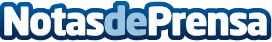 Training Camp Planeta Triatlón: Los triatletas también escogen Gran CanariaGran Canaria está de moda. No solo por ser una de las primeras islas en abrirse al turismo post-pandemia, sino también por el esfuerzo que están haciendo las instituciones por hacerse con un hueco dentro del tan valorado turismo deportivoDatos de contacto:Diego Rodríguez Catalán606261602Nota de prensa publicada en: https://www.notasdeprensa.es/los-triatletas-tambien-escogen-gran-canaria_1 Categorias: Viaje Canarias Ciclismo Otros deportes http://www.notasdeprensa.es